Ma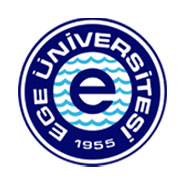 "Huzurlu Üniversite, Kaliteli Eğitim,                Aydınlık Gelecek”                                                HASSAS GÖREV LİSTESİ FORMU (EK-3)Doküman NoFRM-0039"Huzurlu Üniversite, Kaliteli Eğitim,                Aydınlık Gelecek”                                                HASSAS GÖREV LİSTESİ FORMU (EK-3)Yayın Tarihi26.04.2021"Huzurlu Üniversite, Kaliteli Eğitim,                Aydınlık Gelecek”                                                HASSAS GÖREV LİSTESİ FORMU (EK-3)Revizyon Tarihi-"Huzurlu Üniversite, Kaliteli Eğitim,                Aydınlık Gelecek”                                                HASSAS GÖREV LİSTESİ FORMU (EK-3)Revizyon No0HARCAMA BİRİMİ : E.Ü.İKTİSADİ VE İDARİ BİLİMLER FAKÜLTESİALT BİRİM               : Taşınır Kayıt Birimi                                                                                                                                                                     Sıra NoHassas GörevHassas Görevi Olan Personelin Unvanı/Adı SoyadıRisk Düzeyi*Riskler (Görevin Yerine Getirilmemesinin Sonuçları)Prosedürü**(Alınması Gereken Önlemler veya Kontroller)1Taşınır Kayıtların Giriş ve Çıkış İşlemleriBilgisayar İşletmeni Ruhibilgin DEMİRCİSürekli İşçi Aylin KARABALYüksek-Kamu zararı, -Kaynak ve zaman israfı, -Kurum itibar kaybı, -Cezai İşlem, -Görevinaksaması,Satın alması yapılan taşınırların Maliye Bakanlığı programına  KBS Sistemine giriş ve çıkış işlemlerinin bekletilmeden anında yapılması  gerekli belgelerin düzenlenmesi.2Malzeme Talebi İşlemleriBilgisayar İşletmenRuhibilgin DEMİRCİSürekli İşçi Aylin KARABALYüksek-Kamu zararı, -Kaynak ve zaman israfı,-Görevin aksaması,Birimin tüm  ihtiyaçlarının zamanında,  ihtiyaca göre tespit edilmesi ve stok takibinin yapılması,  KBS sistemi üzerinden  malzemelerin birimlere çıkış işlemlerinin yapılması.3Taşınırların Kontrol ve Sayım İşlemleriBilgisayar İşletmeni Ruhibilgin DEMİRCİSürekli İşçi Aylin KARABALYüksek-Kamu zararı, -Kaynak ve zaman israfı, -Görevin aksaması,Kullanımda bulunulan dayanıklı taşınırların bulundukları yerde kontrol edilmesi, her yıl periyodik olarak sayımlarının yapılması, taşınırların korunmasının sağlanması, barkodlarının kayıt altına alınması,4Hurda Yoluyla Malzeme Çıkış İşlemleriBilgisayar İşletmeni Ruhibilgin DEMİRCİSürekli İşçi Aylin KARABALYüksek-Kamu zararı, -Kaynak ve zaman israfı, -Kurum itibar kaybı, -Cezai İşlem, -Görevin aksaması,Hurdaya düşülecek malzemenin arızasının veya ekonomik ömrünü tamamladığının belgeye dayandırılması, yanlış malzemenin hurdaya düşülmesinin engellenmesi, hurdaya düşme işlemlerinin TKYS programından düzenlenen işlem fişleri ile yapılması, hurda malzemelerinin  Makine Kimyaya gönderim  işlemlerinin hazırlanması.5Yıl Sonu Sayım İşlemleriBilgisayar İşletmeni Ruhibilgin DEMİRCİSürekli İşçi Aylin KARABALYüksek-Kamu zararı, -Kaynak ve zaman israfı, -Kurum itibar kaybı, -Görevin aksaması,TKYS programı ile KBS programından alınan ilgili cetveller ile taşınırların karşılaştırılarak sayımın yapılması, sayımda fazla veya eksik çıkan malzemelere gerekli işlemlerin yapılması, sayım işlemlerinin kontrollerinin tam ve zamanında yapılması,HAZIRLAYANRuhi Bilgin DEMİRCİBirim SorumlusuONAYLAYAN(Harcama Yetkilisi/Birim Amiri)Prof. Dr. Gülgün Nazan GÜNAY Dekan V. 